Vendredi 16 juin à partir de 19 heures Barbecue de fin de saison.Au menu : - Un kir de bienvenue offert par le FCA		- Un sandwich merguez ou saucisse, accompagné de crudités		- Une boisson		- Un dessertTarif unique : 6 eurosInscriptions uniquement sur réservation et avec le paiement...............................................................................................................COUPON REPONSE A REMETTRE A VOTRE EDUCATEURavant le mardi 13 juin NOM : PRENOM :Catégorie du licencié : Sandwich Saucisse : ...........................	X 6 =Sandwich Merguez : ..........................	X 6 =TotalVendredi 16 juin     à partir de 19 heures      Barbecue de fin de saison.Au menu : 	- Un kir de bienvenue offert par le FCA		- Un sandwich merguez ou saucisse, accompagné de crudités		- Une boisson		- Un dessertTarif unique : 6 eurosInscriptions uniquement sur réservation et avec le paiement.........................................................................................................................................................................COUPON REPONSE A REMETTRE A VOTRE EDUCATEURavant le mardi 13 juin NOM : PRENOM :Catégorie du licencié : Sandwich Saucisse : ...........................	X 6 =Sandwich Merguez : ..........................	X 6 =						Total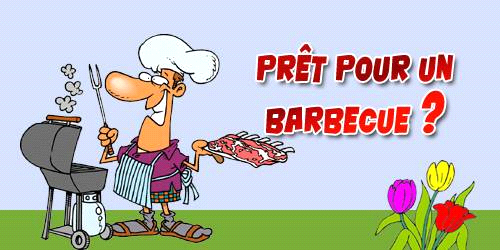 